DAFTAR PUSTAKAAlfred  Chandler,  2005.  Manajemen  Strategi.  Fakultas  Ilmu  Sosial  dan  Ilmu  PolitikAli, Metode Penelitian Hukum, Sinar Grafika, JakartaAlim   Sumarno,   2012.   Pengembangan   E-materi   Virtual   Learning.   Unipress   Unesach, Tandeli, liberty. YogyakartaChandler (1962). Strategy and structure. Industry Cambridge the MIT pressDavid,2016. Analisis SWOT dalam menentukan strategi perusahaan. Lembaga penelitian dan pengabdian masyarakat, sekolah tinggi ilmu ekonomi. Kota pekanbaruEkonomi,   Lingkungan,   dan   Sosial   Budaya.   Gajahmada   University   Press. YogyakartaFandeli,ch.,1995,  pengertian  dan  kerangka  dasar kepariwisataan.George A. Steiner, Kebijakan dan strategi manajemen. Erlangga. JakartaGeorge A.Steiner, Strategi, Erlangga, Jakarta.Hamel  dan  Prahalad  (1995).  Strategic  Management.  PT.Gramedia  Pustaka  Utama. JakartaIskandar  Wiryokusumo,  2011.  Dasar  Dasar  Pengembangan  Kurikulum.  Bina  Aksara. Jakartakonsep dalam manajemen strategi dan kebijakan bisnis mencapai keberlanjutan.Kuningan Nasution, 2001. Metode Penelitian Naturalistik Kualitatif. Tarsito, Bandung Marsono et.al, 2016. Dampak Pariwisata Religi Kawasan Masjid Sunan Kudus terhadapMasri Singarimbun. Metode Penelitian Survei. LP3ES. JakartaPearson educationPendit,2006, ilmu pariwisata, PT. pandnya partamita, JakartaSeels & Richey,2012. Hakikat Pengembangan. PT Raja Grafindo Persada. Jakarta Sugiyono,2015. Metode Penelitian Kombinasi (Mixed Methods). Alfabeta. Bandung Ridwan, 2010. Skala Pengukuran Variabel Variabel Penelitian. Alfabeta. Bandung Malayu S.P. Hasibuan, 2012. Manajemen Sumber Daya Manusia. Bumi Aksara. Jakarta G.R. Terry, 2010. Dasar Dasar Manajemen. Bumi Aksara. JakartaStephanie K. Marrus, Desain Penelitian Manajemen Strategi. Rajawali Press. JakartaSugiyono, Metode Penelitian kuantitatif,kualitatif, dan R&D. Alfabeta. BandungSuwantoro, 1997. Dasar-Dasar Pariwisata .UPT Perpustakaan Universitas BengkuluUniversitas Prof. Dr. Moestopo Beragam, JakartaUniversity, SurabayaViljoen, 2010. Manajemen Strategi. Salemba Empat. JakartaWheelen dan Hunger 2012. ( concepts in strategic management and business policy )Yusuf, Metode Penelitian Kuantitatif,Kualitatif dan Penelitian Gabungan.Peraturan Perundang-Undngan :1. Undang-Undang No. 10 Tahun 20092. Peraturan Bupati No. 58 Tahun 2021LAMPIRANLampiran 1: KUESIONERSehubungan dengan diadakannya penelitian di kawasan wisata Linggo Asri di Kabupaten Pekalongan, saya: Nama                      	: Ela Mei LiaUniversitas              : Universitas Pancasakti TegalFakultas / Progdi     : FISIP/ Ilmu PemerintahanMemohon kesediaan sdr/sdri untuk mengisis kuesioner ini mengenai “Strategi Dinas Kepemudaan dan Olahraga dan Pariwisata dalam pengembangan destinasi wisata Linggo   Asri   di   Kabupaten   Pekalongan”   kuesioner   ini  semata-mata  hanya  untuk akademik, dimohon kejujuran dan keterbukaan dari sdr/sdri. Atas waktu, kesediaan, dan kerjasamanya dalam mengisi kuesioner, saya ucapkan terima kasih.I. PETUNJUK PENGISIANBerikan tanda (√) pada salah satu kolom yang tersedia di dalam daftar pertanyaan yang berada di bawah ini.Keterangan:Rating 1	: Sangat Setuju                 (SS) diberi skor 4Rating 2	: Setuju                               (S) diberi skor 3Rating 3	: Tidak Setuju             	     (TS) diberi skor 2Rating 4 	: Sangat Tidak Setuju	   (STS) diberi skor 1II. IDENTITAS RESPONDEN1. Nama Responden		: ......................................................................2. Jenis Kelamin 			: L / P *(coret yang tidak perlu)3. Usia 				: ......................................................................4. Pekerjaan 			: ......................................................................5. Asal Kota 			: ......................................................................6. Pendapatan setiap bulan	:a. < 500.000                                              c. 1.000.000 – 1.500.000 b. 500.000 – 1.000.000                             d. > 2.000.000III. PERTANYAANLampiran 2 :DATA TABULASI DARI EKSTERNALLampiran 4 :Tabel Frekuensi Jawaban RespondenKeterangan :Menyediakan sarana dan prasarana untuk fasilitas wisataMenambahkan obyek wisata baru yang menarik dan unik yang mampu menarik minat pengunjungMenambahkan atraksi yang berasal dari budaya atau adat istiadat di sekitar desa wisata Linggo Asri untuk dikenalkan kepada pengunjungMenyediakan pemandu untuk menemani pengunjung menikmati obyek-obyek wisataAktif    mempromosikan    wisata    Linggo    Asri    di    media    sosial    seperti facebook,instagram,you tub dan lain sebagainyaMemperbaiki obyek wisata yang sudah ada agar lebih nyaman dan menarikMembuat website khusus Wisata Linggo AsriMengajukan bantuan kepada pemerintah untuk pengembangan Wisata Linggo AsriMenambah   pertunjukan   atau   atraksi   untuk   menarik   minat   wisatawan berkunjung ke Wisata Linggo AsriMemperbaiki akses jalan wisata Linggo Asri supaya pengunjung merasa amanselalu mengmbangkan wisata dengan cara memperbaiki wisata yang sudah ada dan menambah obyek wisata baru agar tidak ertinggal dengan wisata lainMenambahkan petunjuk jalan terkait kondisi sekitarMenambahkan tempat duduk untuk pengunjungTabel V.7Peringkat Alternatif Strategi Pengembangan Wisata Linggo Asri(sumber: data diolah,2022)Lampiran 6Dokumentasi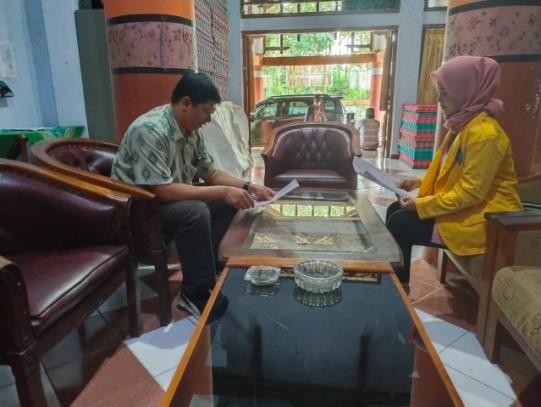 Wawancara dengan Kepala Dinas Kepemudaan dan Olahraga dan PariwisataKabupaten Pekalongan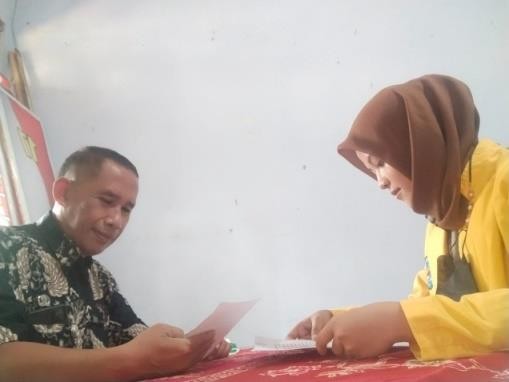 Wawancara dengan kepala bidang pengembanganDINPORAPAR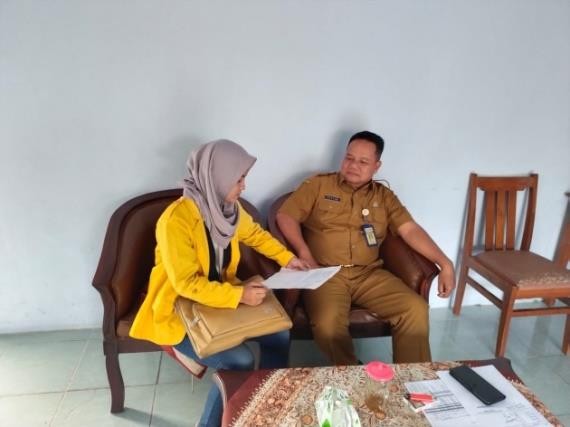 Wawancara dengan Kepala UPTD linggo asriPengisian Kuesioner oleh responden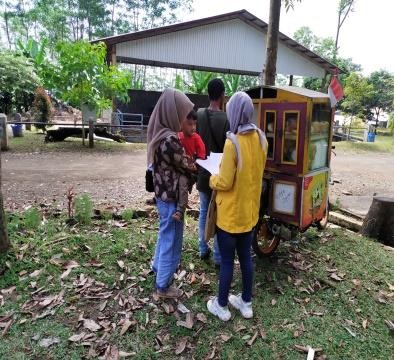 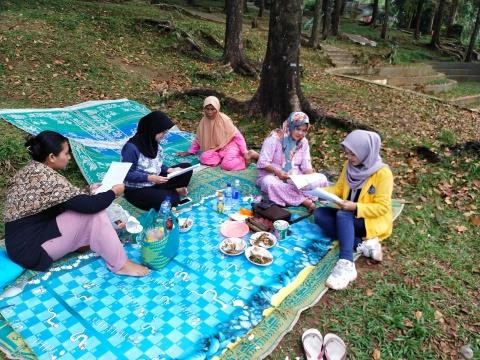 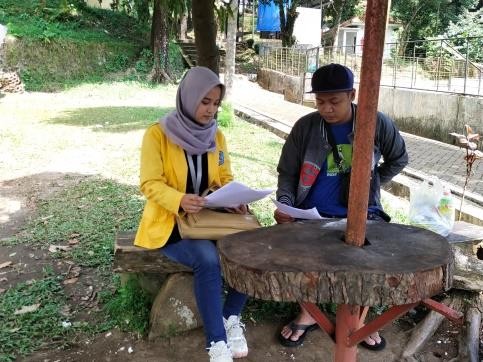 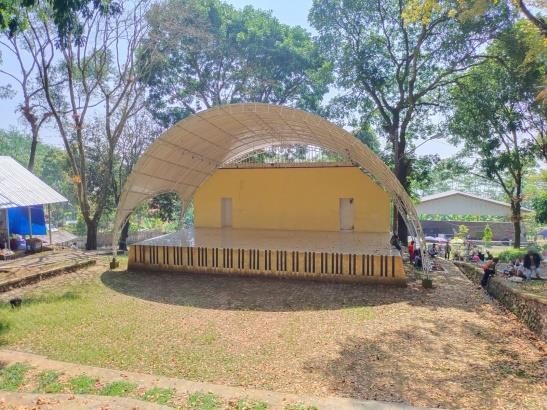 Panggung hiburan di wisata linggo asri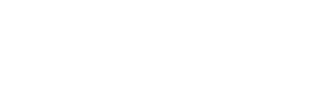 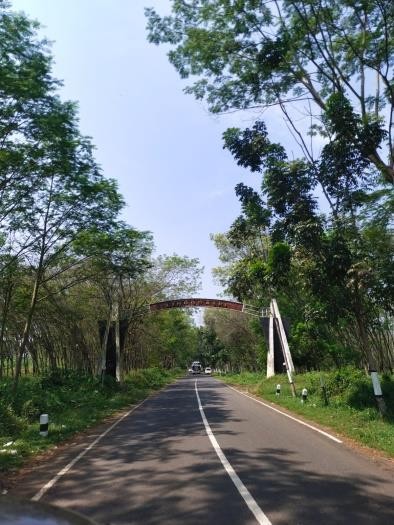 Jalan menuju kawasan wisata Linggo Asri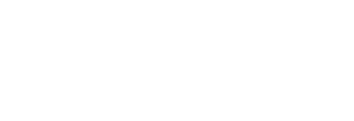 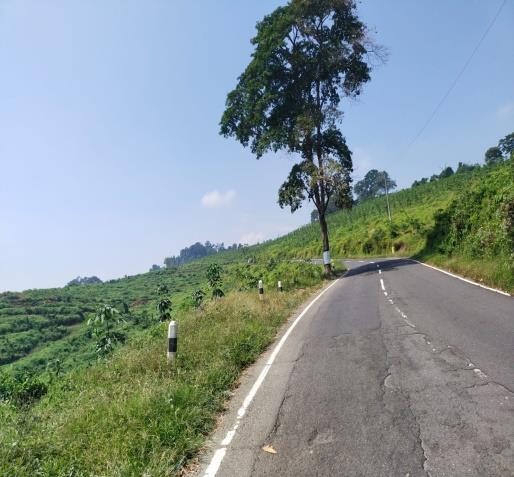 Pemandangan alam menuju wisata Linggo Asri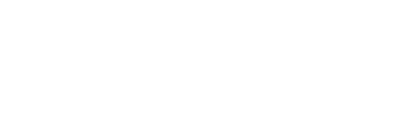 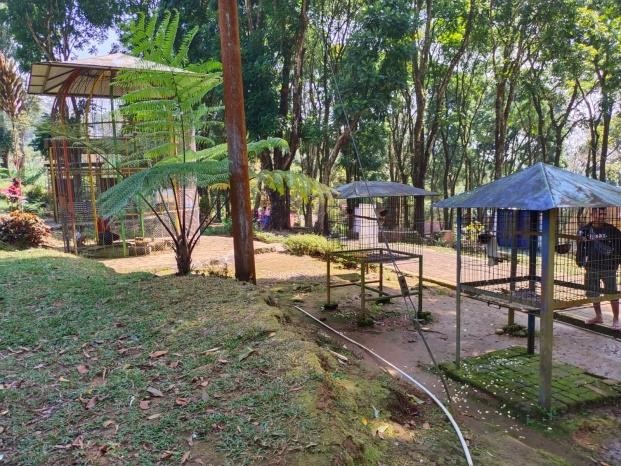 Kebun binatang wisata linggo asri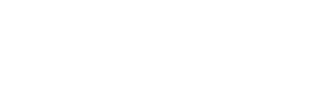 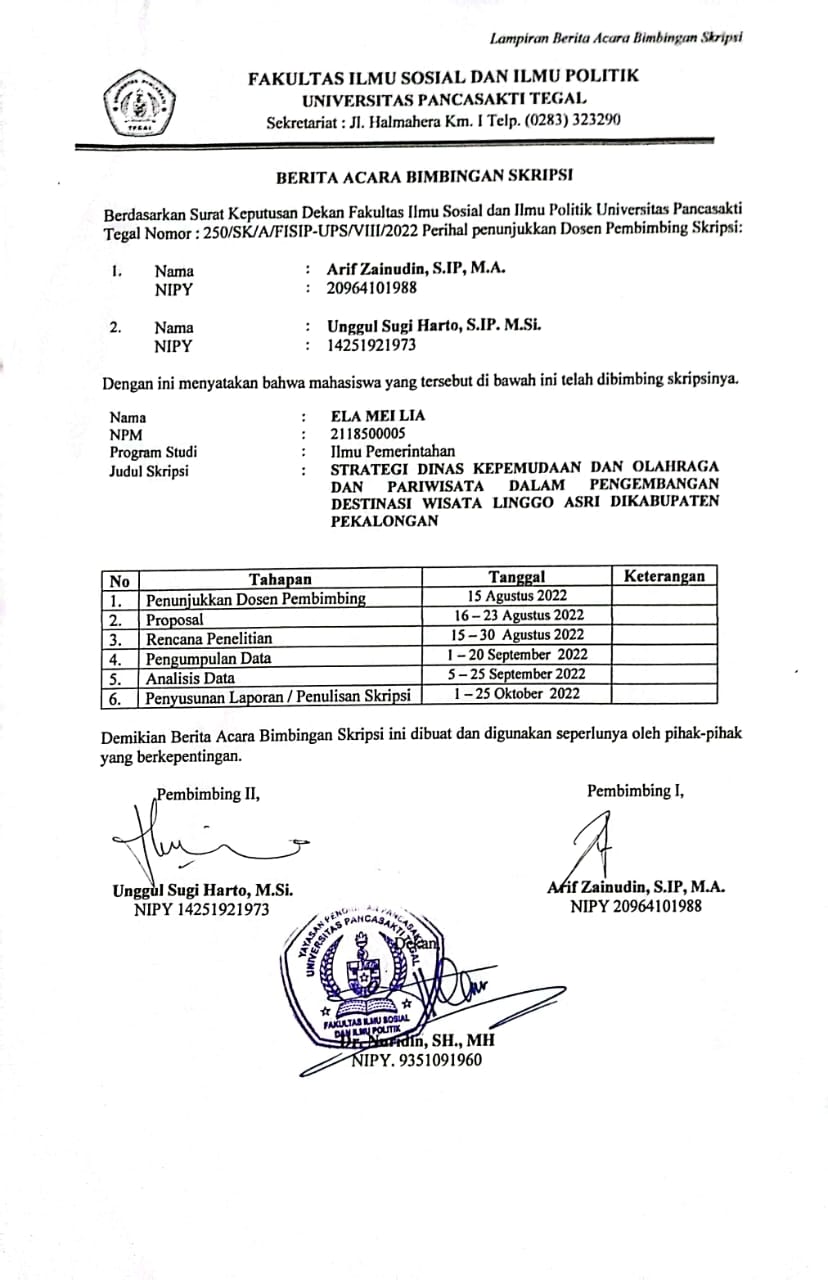 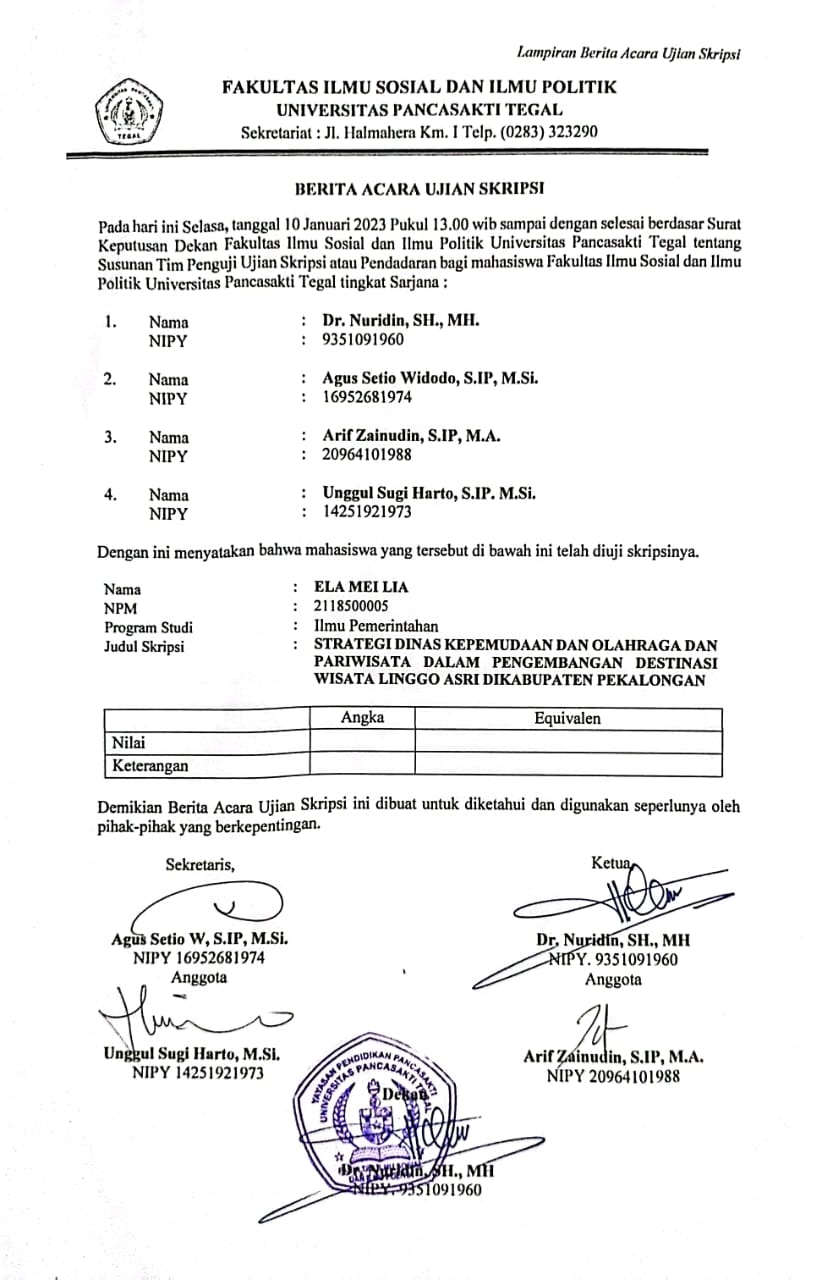 NoFaktor InternalPenilaianPenilaianPenilaianPenilaianNoFaktor InternalSSSTSSTSKekuatan1.Nuansa   Wisata   lingo   Asriyang sejuk dan masih asri2.Objek   wisata   Linggo   Asrilebih dati satu3.Taman bunga celosia menawarkan panorama yang beragam4.Terdapat    mata    air    yangjernih di wisata Linggo Asri5.Terdapat    kebun    binatangyang cukup luas dan banyak hewan yang dilindungi6.Terdapat   pepohonan   yang rindang7.Terdapat       hiburan       atauatraksi     seperti     syawalan gunungan megono8.Terdapat area out bond dancamp9.Pengunjung   dapat   menaikigajah    mengelilingi    wisata linggo asri10.Area parkir di wisata linggoasri cukup luas.11.Memanfaatkan keindahan alam hutan yang memiliki daya tarik wisata12.Terdapat              sekelompokmonyet    di    sekitar    jalan menuju wisata linggo asriKelemahan1.Lokasi cukup jauh dari kota2.Air      pemandian      dikolam renang terasa cukup dingin3.Satwa  yang  ada  di  kebunbinatang kurang lengkap4.Tempat     taman     bermaincukup    tinggi    dan    bawahtaman     masih     beralaskan tanah5.Kurangnya update  di mediasocial       tentang       kondisi terbaru wisata Linggo Asri6.Kurangnya penerangan jalanpada saat malam hari.7.Jarang ada angkutan umummenuju ke wisata Linggo Asri8.Minimnya tempat sampah di wisata Linggo AsriNoFaktur ExternalPenilaianPenilaianPenilaianPenilaianNoFaktur ExternalSSSTSSTSPeluang1.Dapat     memperkenalkan     budayaatau adat setempat2.Lokasi     obyek     wisata     strategis(mudah    dijangkau    semua    jenis kendaraan)3.Lokasi terletak di pegunungan ataudataran tinggi, sehingga suasananya terasa sejuk4.Banyak   sumber   daya   alam   yangdapat dimanfaatkan5.Terdapat café kekinian di belakang wisata Linggo asri6.Menyediakan         tempat         untukberjualan7.Menjadi     objek    kunjungan    bagipelajar8.Terdapat panggung hiburanAncaman1.Rusaknya     kealamian     lingkunganmenjadi  salah  satu  kendala  dalam suatu kegiatan ekowisata2.Kurangnya rambu- rambu penunjukjalan menuju wisata Linggo Asri3.Rusaknya fasilitas yang ada di wisataLinggo asri4.Kurangnya bantuan dari pemerintahuntuk pengembangan Wisata LinggoAsri5.Mulai   banyak   objek   wisata   yanglebih menarik dibandingkan dengan wisata Linggo Asri6.Jika musim hujan tiba sering terjadi longsor di jalan menuju tempat wisata Linngo asriNoPernyataanJawaban RespondenBobotRatingB X RKekuatanKekuatanKekuatanKekuatanKekuatanKekuatanKekuatanKekuatanKekuatanKekuatanKekuatanKekuatanKelemahanKelemahanKelemahanKelemahanKelemahanKelemahanKelemahanKelemahanKelemahanX1X2X3X4X5X6X7X8X9X10X11X12X1X2X3X4X5X6X7X8Jumlah4444333344444244433472443334433433343343346844334343333342334443674434344444433344444374443343433333434443346944333344443443444433724443333434444434444474443344434334433444347243434444333344434344723433433343433233443466444344344434444343347444444444433344434433744333444443344344343472443434334344334444337144343344344334343343703333333333334444334466444334334343424344347044444444444444444444804433434333334233444367443344434343323444347078776766717173697268696874627272777368731420PeluangPeluangPeluangPeluangPeluangPeluangPeluangPeluangAncamanAncamanAncamanAncamanAncamanAncamanAncamanX1X2X3X4X5X6X7X8X1X2X3X4X5X6Jumlah334434334334424734344343444344513443334344443349444444443334445343434444344443523343443334434449443333433344334733344444443434514443333334433347334433333343434633444333444444514444344344443453444334443344445244443332333433464443334444443351444433443334445133443442433333464444444444444456344344433343334834433343444433497073777168707465707174747068995NoKekutatan(STRENGTH)Kekutatan(STRENGTH)Kekutatan(STRENGTH)111222333444555666777888999101010111111121212131313141414151515161616171717181818191919202020totaltotaltotalbobotbobotbobotbobotratingratingratingB x RB x RB x RB x RB x R1Nuansa     wisatalingo asri yang sejuk dan masih asriNuansa     wisatalingo asri yang sejuk dan masih asriNuansa     wisatalingo asri yang sejuk dan masih asri4444444444444444444444444443334444444444444443334444444444447878780,0550,0550,0550,0553,93,93,90.1980.1980.1980.1980.1982Objek        wisatalingo   asri   lebih dari satuObjek        wisatalingo   asri   lebih dari satuObjek        wisatalingo   asri   lebih dari satu4444444444444444444444443334444444443334444443334444444444447777770,0540,0540,0540,0543,43,43,40,18360,18360,18360,18360,18363Taman    Bungancelosia menawarkan panorama   yang beragamTaman    Bungancelosia menawarkan panorama   yang beragamTaman    Bungancelosia menawarkan panorama   yang beragam4443333333333333334443334443334444443333333333334444443333336767670,0470,0470,0470,0473,33,33,30,15510,15510,15510,15510,15514Mata   air   yangjernih             dan terdapat permainan  anak yang       tersedia disanaMata   air   yangjernih             dan terdapat permainan  anak yang       tersedia disanaMata   air   yangjernih             dan terdapat permainan  anak yang       tersedia disana4443333334443333333333333333333334443334444443333334443333336666660,0460,0460,0460,0463,73,73,70,15180,15180,15180,15180,15185Terdapat kebun binatang yang cukup luas dan banyak hewan yang di lindungiTerdapat kebun binatang yang cukup luas dan banyak hewan yang di lindungiTerdapat kebun binatang yang cukup luas dan banyak hewan yang di lindungi333333444333444333333444444444444444444333333333333444444444717171710,050,050,053,53,53,50,1750,1750,1750,1756Terdapatpepohonan yang rindangTerdapatpepohonan yang rindangTerdapatpepohonan yang rindang333444333444333333333444444333444444444444333333444444333444717171710,0510,0510,0513,53,53,50,17850,17857Spot   foto   yang menarikSpot   foto   yang menarikSpot   foto   yang menarik333444444444444444333444444333333444444333444333333444444444737373730,0490,0490,0493,73,73,70,18130,18138Terdapat area outbond dan campTerdapat area outbond dan campTerdapat area outbond dan camp333333333444333444444333444333444444444333444333333444333333696969690,0510,0510,0513,43,43,40,17340,17349Harga tiketterjangkau semua kalanganHarga tiketterjangkau semua kalanganHarga tiketterjangkau semua kalangan444333333444333444333444333444444444444444333333444444333444727272720,0510,0510,0513,63,63,60,18360,183610Pemasaranmelalui       radio dan media socialseperti youtube,  instagram dan facebookPemasaranmelalui       radio dan media socialseperti youtube,  instagram dan facebookPemasaranmelalui       radio dan media socialseperti youtube,  instagram dan facebook444444333444333444444333333333444333333333444333333444333333686868680,0480,0480,0483,33,33,30,15840,1584Pemasaranmelalui       radio dan media socialseperti youtube,  instagram dan facebookPemasaranmelalui       radio dan media socialseperti youtube,  instagram dan facebookPemasaranmelalui       radio dan media socialseperti youtube,  instagram dan facebook11Memanfaatkan keindahan alam hutan yang memiliki daya tarik wisata dan memiliki lokasi yang cukup strategisMemanfaatkan keindahan alam hutan yang memiliki daya tarik wisata dan memiliki lokasi yang cukup strategisMemanfaatkan keindahan alam hutan yang memiliki daya tarik wisata dan memiliki lokasi yang cukup strategis4443333334443333334443333334443333333334444443334444443334446969690,0490,0490,0490,0493,73,73,70,18130,181312Disepanjangjalan        menuju lokasi    terdapat pemandangan alam yang indahDisepanjangjalan        menuju lokasi    terdapat pemandangan alam yang indahDisepanjangjalan        menuju lokasi    terdapat pemandangan alam yang indah4443333333333334444444443333334443334444443333333334443333336868680,0480,0480,0480,0483,73,73,70,17760,1776TOTALTOTALTOTAL1,0941,0941,0941,09442.442.442.42,09762,0976Kelemahan (Weaknesses)Kelemahan (Weaknesses)Kelemahan (Weaknesses)1Peraturanmasiih       lemah sehingga   masih banyak pengunjung memetik   bunga sembaranganPeraturanmasiih       lemah sehingga   masih banyak pengunjung memetik   bunga sembarangan4443334443334444444444444443334444444443333334444444444443337474740,0520,0520,0520,0523,63,63,60,18720,18720,18720,187222Karena      wisata lingo               asri terletak dipegununganair     pemandiankolam renang terasa cukup dinginKarena      wisata lingo               asri terletak dipegununganair     pemandiankolam renang terasa cukup dinginKarena      wisata lingo               asri terletak dipegununganair     pemandiankolam renang terasa cukup dingin222444222333333333444333444222444444333333444444222444222222626262620,0440,0440,0443,553,553,550,15620,15620,15620,156233Satwa  yang  adadi kebun binatang kurang lengkapSatwa  yang  adadi kebun binatang kurang lengkapSatwa  yang  adadi kebun binatang kurang lengkap444333333444444444333333444333444444444444333444444444333333727272720,0510,0510,0513,53,53,50,17850,17850,17850,178544Tempat     tamanbermain    cukup tinggi   dan bawah taman masihberalaskantanah sehingga licin saat musim hujan tiba.Tempat     tamanbermain    cukup tinggi   dan bawah taman masihberalaskantanah sehingga licin saat musim hujan tiba.Tempat     tamanbermain    cukup tinggi   dan bawah taman masihberalaskantanah sehingga licin saat musim hujan tiba.444333333444444444444444333333333333444444444444333444333444727272720,0510,0510,0513,53,53,50,17850,17850,17850,17855Kurangnyaupdate di media social tentang kondisi terbaru wisata lingo asri44444444444434334444770,0543,550,19176Lokasi cukupjauh dari kota dan kurangnya peneranganjalanpadamalam hari33443444343444334433730,05140,2047Jarang ada angkutan umum menuju            ke  wisata Lingo Asri33443343433333443443680,0483,350,16088Banyaknyasampah       yang ditinggalkanoleh pengunjung sehingga mengurangi keindahanwisata lingo asri44334344444343344434730,0513,50,1785Total72686774706974687266747472717066718067700,40228,551,4354TotalTotalTotalTotalTotalTotalTotalTotalTotalTotalTotalTotalTotalTotalTotalTotalTotalTotalTotalTotal14201,5713,5601TOTAL IFETOTAL IFETOTAL IFETOTAL IFETOTAL IFETOTAL IFETOTAL IFETOTAL IFETOTAL IFETOTAL IFETOTAL IFETOTAL IFETOTAL IFETOTAL IFETOTAL IFETOTAL IFETOTAL IFETOTAL IFETOTAL IFETOTAL IFETOTAL IFETOTAL IFE3,56013,56013,5601NOPeluang1234567891011121314151617181920totaltotalBobotBobotRatingB x R1Beberapa  Undang-undang       tentang wisata           daerah muali    diterapkan, hal       ini       dapat mengembangkan kabupaten pekalongan3334434343344444343370700,0700,0703,50,2452Lokasi             obyekwisata strategis (mudah dijangkau semua jenis kendaraan)3444334343344444344473730,0730,0733,650,26643Lokasi   terletak   di pegunungan     atau dataran          tinggi, tepatnya                di Kecamatan     Kajen Kabupaten Pekalongan4344443344444444444477770,0770,0773,850,29644Banyak sumberDaya alam yang dapat dimanfaatkan4434333434443434443371710,0710,0713,550,25205Membantuperekonomian masyarakat lokal34344434334333333443680,0680,0683,43,40,23126Meningkatkan daya Tarik wisatawan karena            masih menjalankan budaya dari leluhur seperti        upacara tradisi       syawalan megono  gunungan di  kawasan  wisata Linggo Asri yang nantinya akan dibagikan ke pengunjung dan masyarakat sekitar, permainan rakyat, tari tradisi, dan  terdapat  pura hindu            karena mayoritas43344434333443334443700,0700,0703,53,50,245ke pengunjung       dan masyarakat sekitar, permainan rakyat,tari    tradisi, dan  terdapat  pura hindu            karena mayoritasmasyarakat di sekitar tempat wisata Linggo Asri beragama Hindu.7Menjadi objek kunjungan bagi pelajar34444344333443444444740,0740,0743,73,70,27388Membukalapangan kerja33344334333342442433650,0650,0653,253,250,2112Total27282732302727292726273030272930273229275680,5680,56828,428,42,25145Ancaman1Rusaknyakealamian lingkungan menjadi salah  satu  kendala dalam              suatu kegiatan ekowisata44433334334433434434700,0700,0703,53,50,2452Berbagai    Undang- undang       tentang wisata           daerah perlu             adanya keseimbangan antara              pihak pengelola    tempat wisata  pemerintah daerah   Kabupaten Pekalongan34434434434433433434710,0710,0713,553,550,2523Berbagai    program pemerintah    pusat tentang   ekowisata akan memperburuk keadaan   alami   di Linggo                Asri Kabupaten Pekalongan34434443444443433444740,0743,70,27384Kurangnya bantuan dari       pemerintah untuk pengembanganWisata Linggo Asri43444344334444443434740,0743,70,27385Mulai banyak objek wisata   yang lebih menarik dibandingkan dengan wisata Linggo Asri44344433344343343433700,0703,50,2456Tidak semua masyarakat lokal dapatberpartisipasi dalam pengembangan wisata Linggo Asri24343434334443343433680,0683,40,2312Total ANCAMAN20232221222220222020242322192221192419224270,42721,351,521Total P+A4751495352494751474651535246515146564849995149,753,542EFEEFEEFEEFEEFEEFEEFEEFEEFEEFEEFEEFEEFEEFEEFEEFEEFEEFEEFEEFEEFEEFEEFE3,542USIAUSIAUSIAUSIAUSIAUSIAfrekuencypercentValidPercencumulatifValid10-2088.08.08.0Valid21-301010.010.010.0Valid31-4022.02.02.0Valid41-500000Valid51-600000ValidTotal20.020.020.020.0JENIS KELAMINJENIS KELAMINJENIS KELAMINJENIS KELAMINJENIS KELAMINJENIS KELAMINfrekuencypercentValidPercencumulatifValidLaki_laki1212.012.012.0ValidPerempuan88.08.020.0ValidTotal2020.020.0NoKekuatanBobotStrategi1Strategi1Strategi2Strategi2Strategi3Strategi3Strategi4Strategi4Strategi5Strategi5Strategi6Strategi6KekuatanBobotASTASASTASASTASASTASASTASASTAS1Nuansa wisata lingo asri yang sejuk dan masih asri0.05530.16530,16540,2230,16530,16530.1652Objek wisata lingo asri lebih dari satu0.05430.16240.21630,16240,21640,21640,2163Taman   Bungan   celosia   menawarkan panorama yang beragam0.04730,14140,18830,14140,18840,18830,1414Terdapat mata air yang jernih di wisataLinggo Asri0.04640,18430,13820,09240,18440,18430,1385Terdapat  kebun  binatang  yang  cukupluas dan banyak hewan yang di lindungi0.0540,240,230,1540,240,240,26Terdapat pepohonan yang rindang0.05130,15330,15330,15330,15330,15330,1537Terdapat  hiburan  atau  atraksi  sepertisyawalan gunungan megono0.04940,19630,14740,19640,19640,19620,0988Terdapat area outbond dan camp0.05130,15340,20430,15340,20430,15330,1539Pengunjung     dapat     menaiki     gajahmengelilingi wisata linggo asri0.05130,15330,15330,15330,15330,15330,15310Area parkir di wisata linggo asri cukupluas.0.04830,14440,19220,09620,09630,14430,14411Memanfaatkan  keindahan  alam  hutan yang memiliki daya tarik wisata0.04940,19640,19640,19630,14730,14730,14712Terdapat sekelompok monyet di sekitarjalan menuju wisata linggo asri,0.04820,09640,19620,09630,14430,14420,0961,9432,1481,8082,0432,0431,804Kelemahan1Lokasi cukup jauh dari kota0.05240,20830,15630,15630,15620,10430,1562Air  pemandian  dikolam  renang  terasacukup dingin0.04430,13220,08830,13220,08820,08840,1763Satwa   yang   ada   di   kebun   binatangkurang lengkap0.05140,20440,20430,15330,15320,10230,1534Tempat  taman  bermain  cukup  tinggidan  bawah  taman  masih  beralaskan tanah0.05140,20430,15320,10240,20420,10240,2045Kurangnya update di media social tentang  kondisi    terbaru  wisata  lingo asri0.05440,21640,21630,16240,21630,16240,2166Kurangnya penerangan jalan pada saatmalam hari.0.05140,20430,15330,15330,15330,15340,2047Jarang ada angkutan umum menuju kewisata Lingo Asri0.04830,14440,19220,09630,14430,14430,1448Minimnya   tempat   sampah   di  wisataLinggo Asri0.05140,20440,20430,15340,20430,15340,2041,5161,3661,1071,3181,0081,457Peluang1Dapat   memperkenalkan  budaya  atauadat setempat0.07040,28040,28040,28040,28040,28020,1402Lokasi  obyek  wisata  strategis  (mudahdijangkau semua jenis kendaraan)0.07340,29240,29230,21930,21940,29230,2193Lokasi   terletak   di   pegunungan   ataudataran   tinggi,   sehingga   suasananya terasa sejuk0.07740,30840,30830,23130,23130,23140,3084Banyak sumber daya alam yang dapat dimanfaatkan0.07140,28440,28440,28440,28440,28440,2845Terdapat   café   kekinian   di   belakangwisata Linggo asri0.06830,20430,20420,13630,20430,20430,2046Menyediakan tempat untuk berjualan0.07040,28040,28030,21030,21030,21040,2807Menjadi objek kunjungan bagi pelajar0.07440,29630,22230,22240,29640,29640,2968Terdapat panggung hiburan0.06540,26030,19540,26030,19540,2630,195Total2,2042,0651,8421,9191,8231,926Ancaman1Rusaknya  kealamian lingkunganmenjadi salah satu kendala dalam suatu kegiatan ekowisata0.07030,21020,14020,14020,14030,21040,2802Kurangnya   rambu - rambu   penunjukjalan menuju wisata Linggo Asri0.07120,14240,28430,23130,21320,14240,2843Rusaknya  fasilitas  yang  ada  di  wisataLinggo asri0.07430,22240,29620,14820,14830,22240,2964Kurangnya   bantuan   dari   pemerintah untuk   pengembangan   Wisata   LinggoAsri0.07430,22220,14820,14830,22230,22230,2225Mulai  banyak  objek  wisata  yang  lebihmenarik  dibandingkan  dengan  wisataLinggo Asri0.07040,28030,21030,21030,21020,14030,2106Jika  musim  hujan  tiba  sering  terjadilongsor di jalan menuju tempat wisataLinngo asri0.06830,20430,20430,20430,20420,13630,2041,2801,2821,0811,1371,0721,496Total keseluruhan6,9436,8615,8386,4175,9466,683NoKekuatanBobotStrategi 7Strategi 7Strategi 8Strategi 8Strategi 9Strategi 9Strategi 10Strategi 10Strategi 11Strategi 11Strategi 12Strategi 12Strategi 13Strategi 13KekuatanBobotASTASASTASASTASASTASASTASASTASASTAS1Nuansa  wisata  lingo  asri  yang sejuk dan masih asri0.05530,16530,16540,22030,16530,16530,16540,2202Objek  wisata  lingo  asri  lebih dari satu0.05430,16240,21630,16240,21640,21640,21630,1623Taman         Bungan         celosia menawarkan   panorama yang beragam0.04730,14140,18830,14140,18840,18830,14140,1884Terdapat mata air yang jernih di wisata Linggo Asri0.04640,18430,13820,09240,18440,18430,13830,1385Terdapat kebun binatang yang cukup luas dan banyak hewan yang di lindungi0.0540,20040,20030,15040,20040,20040,20020,1006Terdapat     pepohonan     yang Rindang0.05130,15330,15330,15330,15330,15330,15340,2047Terdapat  hiburan  atau  atraksi seperti     syawalan     gunungan megono0.04940,19630,14740,19640,19640,19620,09840,1928Terdapat   area   Outbond   dan Camp0.05130,15340,20430,15340,20430,15330,15340,2049Pengunjung  dapat menaiki gajah mengelilingi wisata linggo asri0.05130,15330,15330,15330,15330,15330,15320,10210Area parkir di wisata Linggo Asri cukup luas.0.04830,14440,19220,09620,09630,14430,14420,09611Memanfaatkan          keindahan alam hutan yang memiliki daya tarik wisata0.04940,19640,19640,19630,14730,14730,14730,14712Terdapat  sekelompok  monyet di sekitar jalan menuju wisata Linggo Asri0.04820,09640,19220,09630,14430,14420,09610,0481,9432,1441,8082,0471,9951,8041,801Kelemahan1Lokasi cukup jauh dari kota0.05240,20830,15630,15630,15620,10430,15630,1562Air pemandian dikolam renang  terasa cukup dingin0.04430,13220,08830,13220,08820,08840,17620,0883Satwa    yang    ada    di    kebun binatang kurang lengkap0.05140,20440,20430,15330,15320,10230,15330,1534Tempat taman bermain cukup tinggi dan bawah taman masih beralaskan tanah0.05140,20430,15320,10240,20420,10240,20440,2045Kurangnya update di media social tentang kondisi   terbaru wisata lingo asri0.05440,21640,21630,16240,21630,16240,21620,1086Kurangnya   penerangan   jalan pada saat malam hari.0.05140,20430,15330,15330,15330,15340,20420,1027Jarang   ada   angkutan   umum menuju ke wisata Lingo Asri0.04830,14440,19220,09630,14430,14430,14420,0968Minimnya  tempat  sampah  di wisata Linggo Asri0.05140,20440,20430,15340,20430,15340,20430,153Total1,5161,371,1071,3181,061,4571,06Peluang1Dapat              memperkenalkanbudaya atau adat setempat0.07040,28040,28040,28040,28040,28020,14030,2102Lokasi obyek wisata strategis (mudah dijangkau semua jenis kendaraan)0.07340,29240,29230,21930,21940,29230,21940,2933Lokasi  terletak  di pegununganatau  dataran  tinggi,  sehingga suasananya terasa sejuk0.07740,30840,30830,23130,23130,23140,30840,3084Banyak sumber daya alam yang dapat dimanfaatkan0.07140,28440,28440,28440,28440,28440,28440,2845Terdapat    café    kekinian    di belakang wisata Linggo Asri0.06830,20430,20420,13630,20430,20430,20440,2726Menyediakan    tempat    untuk berjualan0.07040,28040,28030,21030,21030,21040,28040,2807Menjadi objek kunjungan bagi pelajar0.07440,29630,22230,22240,29640,29640,29640,2968Terdapat panggung hiburan0.06540,26030,19540,26030,19540,26030,19540,2602,2041,8651,8421,7432,0571,9262,203Ancaman1Rusaknya kealamian lingkungan menjadi salah satu kendala dalam suatu kegiatan ekowisata0.07030,21020,14020,14020,14030,21040,28030,2102Kurangnya      rambu-      rambu penunjuk  jalan  menuju  wisata Linggo Asri0.07120,14240,28430,21330,21320,14240,28420,1423Rusaknya fasilitas yang ada di wisata Linggo Asri0.07430,22240,29620,14820,14830,22240,29630,2224Kurangnya bantuan       dari pemerintah untuk pengembangan Wisata Linggo Asri0.07430,22220,14820,14830,22230,22230,22240,2965Mulai    banyak    objek    wisata yang lebih menarik dibandingkan dengan wisata Linggo Asri0.07040,28030,21030,21030,21020,14030,21040,2806Jika  musim  hujan  tiba  sering terjadi longsor di jalan menuju tempat wisata Linngo Asri0.06830,20430,20430,20430,20420,13430,20440,2721,281,2821,0631,1371,071,4961,422Total6,9437,1995,826,2456,1826,6836,486NoAlternatif StrategiSkor TASPeringkat1Menyediakan   sarana   dan   prasarana   untuk   fasilitas wisata6,94322Menambahkan  obyek  wisata  baru  yang  menarik  dan unik yang mampu menarik minat pengunjung6,86133Menambahkan atraksi yang berasal dari budaya atau adat istiadat di sekitar desa wisata Linggo Asri untuk dikenalkan kepada pengunjung5,838104Menyediakan  pemandu  untuk  menemani pengunjung menikmati obyek-obyek wisata6,41765Aktif mempromosikan wisata Linggo Asri di media social seperti facebook,instagram,you tub dan lain sebagainya5,94696Memperbaiki obyek wisata yang sudah ada agar lebih nyaman dan menarik6,68347Membuat website khusus Wisata Linggo Asri6,94328Mengajukan    bantuan    kepada    pemerintah    untuk pengembangan Wisata Linggo Asri7,19919Menambah  pertunjukan  atau  atraksi  untuk  menarikminat wisatawan berkunjung ke Wisata Linggo Asri5,821110Memperbaiki  akses  jalan  wisata  Linggo  Asri  supaya pengunjung merasa aman6,245711Selalu       mengmbangkan       wisata       dengan       cara memperbaiki  wisata  yang  sudah ada dan  menambah obyek wisata baru agar tidak tertinggal dengan wisata6,182812Menambahkan petunjuk jalan terkait kondisi sekitar6,683413Menambahkan tempat duduk untuk pengunjung6,4865